EXHIBIT 8.1Appeal Letter, St. Joseph’s SchoolSt. Joseph’s Indian School 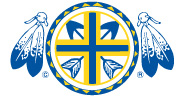 Chamberlain, South Dakota 57326October 30, 1992Dear Friend, You are a dream catcher,The Lakotar (Sioux) believe that good dreams and nightmares float in the air, and that a special willow frame strung with sinew can screen out nightmares and let only good dreams pass through.They call the ornament a dream catcher and put one in every tipi and on the cradle board of every baby.The other evening I was walking through the William House, one of our children’s homes. I peeked in on some of the younger kids who were already asleep. I watched the children sleeping and dreaming peacefully.Sweet dreams are something new for so many of the children. They’ve come from such troubled homes – and nightmares are far more common on the reservations. I thought about the Lakota (Sioux) dream catcher and my thoughts turned to you.You protect our children from nightmares. You save them from poverty, illiteracy, and despair – a nightmare fate that befalls so many Native Americans on the reservations.You bring them good dreams – of a bright future as well-educated, young adults with a purpose and strong values. And you help make those dreams come true. You are a dream catcher!Because you are a guardian of good dreams for the children of St. Joseph’s, we want you to have a special gift. I’ve enclosed a Thanksgiving Card that features the Lakota dream catcher. I hope you’ll keep this card to bring good dreams to yourself and your family, or pass it on to bring good dreams to faraway loved one at Thanksgiving.Because so many of our friends are interested in Lakota traditions, we have ordered a small number of Lakota dream catchers in antique brass.If you can send a special gift today of $25 or more, I’d love to send you one of these unique ornaments as a special gift from the children of St. Joseph’s.These highly detailed dream catchers make wonderful gifts for children and new parents, make unique Christmas Tree decorations.In any event, please send a gift today of whatever you can afford to bring dreams of hope to the children of St. Joseph’s. Without people like you, their lives would be nightmare.Thanks!Yours in Christ,Bro. David NagelDirectorP.S.  Thanksgiving is a special, happy time around here. It’s one of the few times when America remembers all the gifts Native Americans gave to this country – and how little they received in return. Please remember the children of St. Joseph’s when you offer thanks over your Thanksgiving dinner. We’ll be praying for you.